附件2：示例图片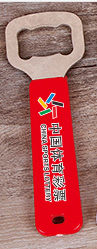 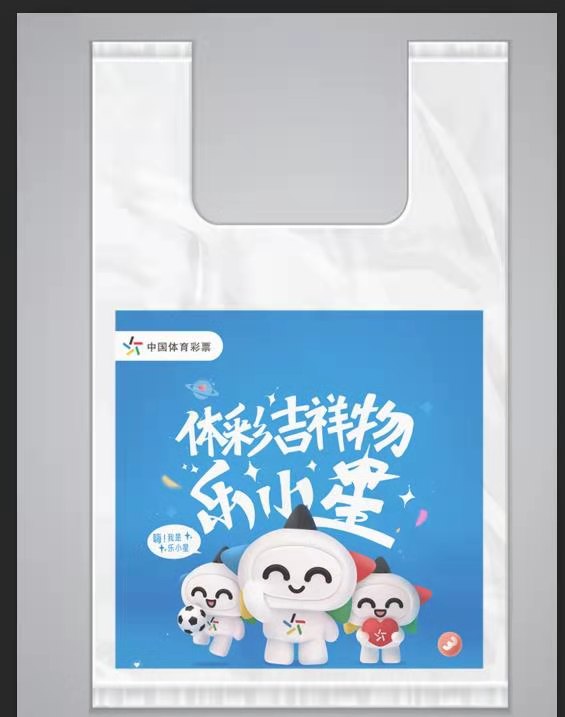 